Развиваем речь вместе!!!До одного года      Ребёнок ещё не говорит, но готовится освоить речь. У него есть реакции крика и плача. Эти звуки служат сигналами, что малыш голоден, не здоров и т.п. Во время плача или крика происходит постоянная тренировка трёх отделов речевого аппарата: голосового, артикуляционного и дыхательного.Чиханье, кашель, звуки при зевании и сосании также относятся к голосовым реакциям новорождённого. На 4–6-й неделях появляется реакция сосредоточения, проявляющаяся в повышенном интересе к человеческой речи, когда взрослый наклоняется и разговаривает с малышом. Начиная с 6–8-й недели, ребёнок может произносить отдельные гортанные звуки (гуканье). На 2–3-м месяце появляется собственно гуление: ребёнок в спокойном состоянии способен издавать протяжные гласные звуки. Характер звуков усложняется к 5–6 месяцу, появляются сочетания звуков: «мааа, бааа, пааа, тааа» и другие.       К 5–7 месяцам гуление приобретает характер ясных и чётких речевых звуков, которые называются лепетом. Начальный лепет включает в себя короткие цепочки слогов (ма-ма-ма, ба-ба-ба). Примерно к 9–10 месяцам лепет преобразуется в длинные ряды слогов, наполняется новыми звуками и интонациями. Лепет становится постоянной ответной реакцией на голосовое обращение взрослого. В этом возрасте малыш уже может понимать и реагировать на некоторые простые словесные обращения взрослого: «поцелуй маму», «открой рот», «дай ручку». Входящие в лепет слоги становятся составной частью первых слов: ма-ма-ма – «мама». Ребёнок начинает произносить слова, которые состоят из одинаковых парных слогов (мама, папа, баба).     К 11–12 месяцам словарь малыша достигает 10–15 слов, имеющих конкретное значение. В этом возрасте ребёнок обращает внимание на лицо говорящего, может жестами отвечать на просьбы взрослого (кивать головой, махать рукой), узнавать знакомые предметы и использовать для их обозначения звуковые сочетания (машина — «би-би»), понимать и выполнять 5–10 простых инструкций («принеси то-то», «дай ложку», «закрой дверь»).В целом, в первый год жизни у ребенка формируется готовность речевого аппарата к произнесению звуков, начинается формирование импрессивной(способность правильно воспринимать устную речь, значение слов, фраз, текстов, общей мысли) речи, активно идёт процесс развития понимания речи.Так ли было у вашего  малыша???Проблемы с запуском речи у ребёнка:Возможные причиныстресс. Возможно, ребенок пережил сильное эмоциональное потрясение в раннем возрасте. нервная атмосфера дома. Совсем необязательно, чтобы родители ругались каждый день, кричали друг на друга и кидались тарелками. Ребёнку может быть достаточно ежедневно слышать громкую музыку, также он отлично считывает напряжение матери.тяжёлое протекание беременности, осложнения при родах. В этом случае при любом намёке на задержку речи, лучше сразу обращаться к специалистам.проблемы со слухом;проблемы интеллектуального развития. В этом случае запустить речь поможет специалист.проблемы с артикуляционной системой. Как развивать речь ребёнка: эффективные игрыЧтобы помочь ребёнку начать говорить, нужно с первых месяцев жизни ребёнка общаться с ним. Пойте песни, рассказывайте стихи, комментируйте его и свои движения. Свеча. Попросите ребёнка задуть воображаемое или настоящее пламя свечи. Щёки при этом надувать не нужно, можно даже слегка придержать их руками.Пинг-понг.  Сама игра в пинг-понг в развитии речи вам вряд ли поможет, а вот шарики пригодятся. Положите шарик на стол и попросите ребёнка его сдуть. Можно даже сделать небольшие ворота из подручных материалов и устроить мини-футбол.Цветные карандаши. Возьмите карандаши с гранями, задача ребёнка — покатать их в ладошках назад и вперёд несколько раз. Далее один карандаш нужно также зажать в ладошках и делать быстрые вращательные движения, как будто бы пытаетесь добыть огонь.Золушка. Смешайте два вида крупы, например, рис и гречку. Ребёнку нужно будет их рассортировать.Артикуляционные упражнения«Лошадка». Ребёнок должен пощёлкать языком, озвучивая цокот копыт. Предлагайте малышу делать это в разных ритмах. «Кружок». Языком нужно очертить круг вокруг губ. Важно чередовать темп.«Качели». Рот открывается, а язык поочерёдно поднимается вверх и опускается вниз.«Злая лошадка». Изображать фырканье лошади с силой выдыхая воздух ртом, не раскрывая его. Губы должны словно подёргиваться. «Пятачок». Губы смыкаются, вытягиваются и вращаются по кругу в разные стороны. Такое упражнение подойдёт детям постарше — от 1,5–2 лет.Музыкальные упражненияЧистоговорки. Самые простые и эффективные упражнения для развития речи. Вы можете придумывать их сами или воспользоваться уже готовыми. Главное, чтобы они были примитивными и на разные слоги.Примеры:Ша-ша-ша — у меня лапша.Шу-шу-шу — дай игрушку малышу.Аш-аш-аш — облетает садик наш. У-у-у — а я к мамочке иду.У-у-у — листья плавают в пруду.У-у-у — я на улицу хочу. Игры в интонацииПредлагаем малышу произносить слоги, которые он умеет, разными интонациями: с возмущением, шёпотом, с нежностью и т.д.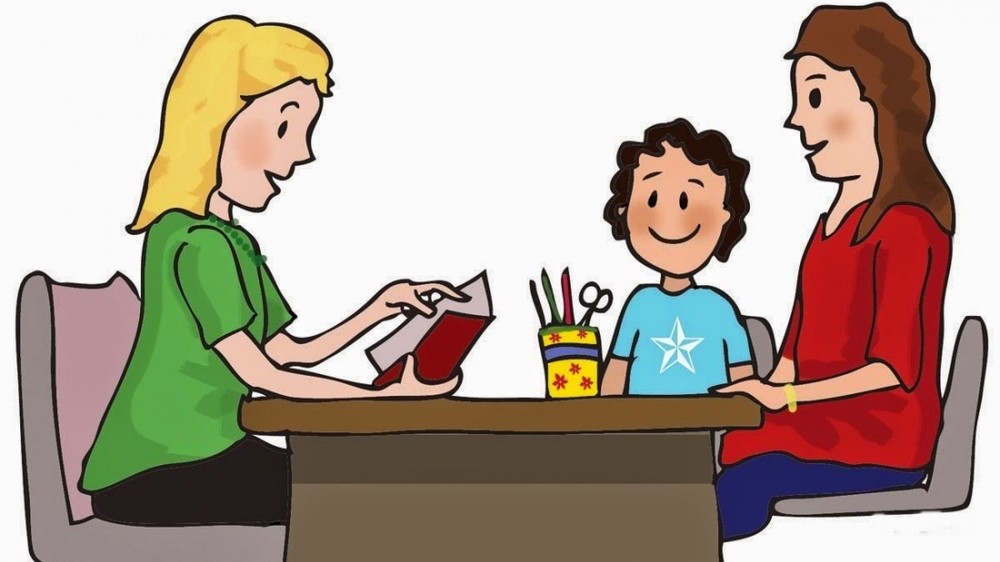 